1.18	рассмотреть распределение на первичной основе радиолокационной службе в полосе частот 77,5−78,0 ГГц для автомобильных применений в соответствии с Резолюцией 654 (ВКР-12);ВведениеНа ВКР-12 было принято решение рассмотреть распределение на первичной основе радиолокационной службе (РЛС) в полосе частот 77,5–78,0 ГГц для автомобильных применений в соответствии с Резолюцией 654 (ВКР-12). В Резолюции 654 МСЭ-R предлагается провести надлежащие технические, эксплуатационные и регламентарные исследования, включающие исследования совместного использования частот и исследования совместимости с учетом действующих служб и существующих видов использования полосы частот 77,5–78,0 ГГц.Результаты исследований совместного использования частот автомобильными радарами и системами, работающими по распределениям существующим службам, приведены в Отчете МСЭ-R M.2322. Следует иметь в виду, что для цели исследований автомобильные радары, работающие в диапазоне частот 76–81 ГГц, считались представляющими РЛС. Системные характеристики автомобильных радаров, использовавшихся в исследованиях совместного использования частот, приведены в Рекомендации МСЭ-R M.2057.ПредложенияНа основании результатов исследований, проведенных МСЭ-R, представляющие предложения стороны предлагают добавить первичное распределение РЛС на всемирной основе, ограниченное автомобильными радарами, между 77,5 ГГц и 78 ГГц, чтобы обеспечить согласование на всемирной основе для РЛС в полосе частот 76−81 ГГц, что позволит использовать радары малого радиуса действия с высокой разрешающей способностью, включая применения автомобильных радаров, обеспечивающие безопасность и предупреждающие столкновения, которые, в случае их внедрения, скорее всего, могут привести к сокращению уровня смертности и травматизма в результате дорожно-транспортных происшествий.Следует также отметить, что уже имеются распределения на первичной основе без каких-либо ограничений для РЛС в полосах частот 76−77,5 ГГц и 78−81 ГГц. Наряду с этим природа таких радаров малого радиуса действия, как и характеристики распространения полосы частот 76–81 ГГц, будут способствовать совместному использованию частот с существующими службами.В соответствии с этим администрации арабских государств предлагают следующее:СТАТЬЯ 5Распределение частотРаздел IV  –  Таблица распределения частот
(См. п. 2.1)

MOD	ARB/25A18/166–81 ГГцADD	ARB/25A18/25.A118	Использование полосы частот 77,5−78 ГГц радиолокационной службой ограничивается автомобильными применениями.Основания:	Обеспечить всемирное распределение для РЛС в полосе частот 76–81 ГГц, которое сделало бы возможными применения радаров малого радиуса действия с высокой разрешающей способностью, включая применения автомобильных радаров, обеспечивающие безопасность и предупреждающие столкновения.SUP	ARB/25A18/3РЕЗОЛЮЦИЯ 654 (ВКР-12)Распределение полосы 77,5−78 ГГц радиолокационной службе 
для поддержки работы автомобильных радаров малого радиуса действия 
с высокой разрешающей способностьюОснования:	В данной Резолюции нет необходимости.______________Всемирная конференция радиосвязи (ВКР-15)
Женева, 2–27 ноября 2015 года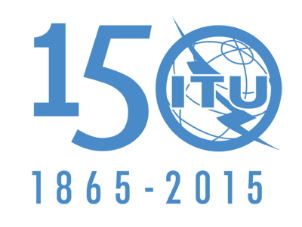 МЕЖДУНАРОДНЫЙ СОЮЗ ЭЛЕКТРОСВЯЗИПЛЕНАРНОЕ ЗАСЕДАНИЕДополнительный документ 18
к Документу 25-R10 сентября 2015 годаОригинал: арабскийОбщие предложения арабских государствОбщие предложения арабских государствпредложения для работы конференциипредложения для работы конференцииПункт 1.18 повестки дняПункт 1.18 повестки дняРаспределение по службамРаспределение по службамРаспределение по службамРайон 1Район 2Район 376–77,5РАДИОАСТРОНОМИЧЕСКАЯРАДИОЛОКАЦИОННАЯЛюбительскаяЛюбительская спутниковаяСлужба космических исследований (космос-Земля)5.149РАДИОАСТРОНОМИЧЕСКАЯРАДИОЛОКАЦИОННАЯЛюбительскаяЛюбительская спутниковаяСлужба космических исследований (космос-Земля)5.14977,5–78ЛЮБИТЕЛЬСКАЯЛЮБИТЕЛЬСКАЯ СПУТНИКОВАЯРадиоастрономическаяСлужба космических исследований (космос-Земля)5.149ЛЮБИТЕЛЬСКАЯЛЮБИТЕЛЬСКАЯ СПУТНИКОВАЯРадиоастрономическаяСлужба космических исследований (космос-Земля)5.14978–79РАДИОЛОКАЦИОННАЯЛюбительскаяЛюбительская спутниковаяРадиоастрономическаяСлужба космических исследований (космос-Земля)5.149  5.560РАДИОЛОКАЦИОННАЯЛюбительскаяЛюбительская спутниковаяРадиоастрономическаяСлужба космических исследований (космос-Земля)5.149  5.56079–81РАДИОАСТРОНОМИЧЕСКАЯРАДИОЛОКАЦИОННАЯЛюбительскаяЛюбительская спутниковаяСлужба космических исследований (космос-Земля)5.149РАДИОАСТРОНОМИЧЕСКАЯРАДИОЛОКАЦИОННАЯЛюбительскаяЛюбительская спутниковаяСлужба космических исследований (космос-Земля)5.149